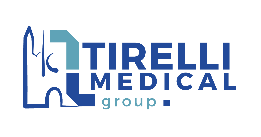 AUTODICHIARAZIONE AI SENSI DEGLI ARTT. 46 E 47 D.P.R. N. 445/2000Il sottoscritto ___________________________________________________________________,nato il ____.____.______ a ___________________________________________________ (___),residente in ________________________ (___), via____________________________________,e domiciliato in _________________________ (___), via _______________________________,identificato a mezzo __________________________ nr. _________________________________rilasciato da ______________________________________ in data ____.____.______utenza telefonica ____________________________, consapevole delle conseguenze penali previste in caso di dichiarazioni mendaci a pubblico ufficiale (art. 495 c.p.)DICHIARA SOTTO LA PROPRIA RESPONSABILITÀdi non essere sottoposto alla misura della quarantena ovvero di non essere risultato positivo al COVID-19 (fatti salvi gli spostamenti disposti dalle Autorità sanitarie);che lo spostamento è iniziato da___________________________________(indicare l’indirizzo da cui è iniziato) con destinazione _____________________________________;di essere a conoscenza delle misure di contenimento del contagio da Covid 19 vigenti alla data odierna concernenti le limitazioni alle possibilità di spostamento delle persone fisiche all’interno di tutto il territorio nazionale;di essere a conoscenza delle sanzioni previste dall’art. 4 del decreto-legge 25 marzo 2020, n. 19 e dell’art. 2 del decreto-legge 16 maggio 2020 n. 33; che lo spostamento è determinato da:comprovate esigenze lavorative;altri motivi ammessi dalle vigenti normative ovvero dai predetti decreti, ordinanze e altri provvedimenti che definiscono le misure di prevenzione della diffusione del contagio;motivi di salute.A questo riguardo, dichiaro che STO RIENTRANDO AL MIO DOMICILIO SITO IN _________________________________________________________________dopo aver eseguito visita medica e/o trattamento medico presso la Struttura Sanitaria Privata a Media Complessità TIRELLI MEDICAL Group di Via Vallona 64/68 Pordenone (Friuli-Venezia Giulia) Data, ora e luogo del controllo Firma del dichiarante 							L’Operatore di Polizia